AULA 11 - SEQUÊNCIA DIDÁTICA – ARTE - 03/05 / A 07/05/2021.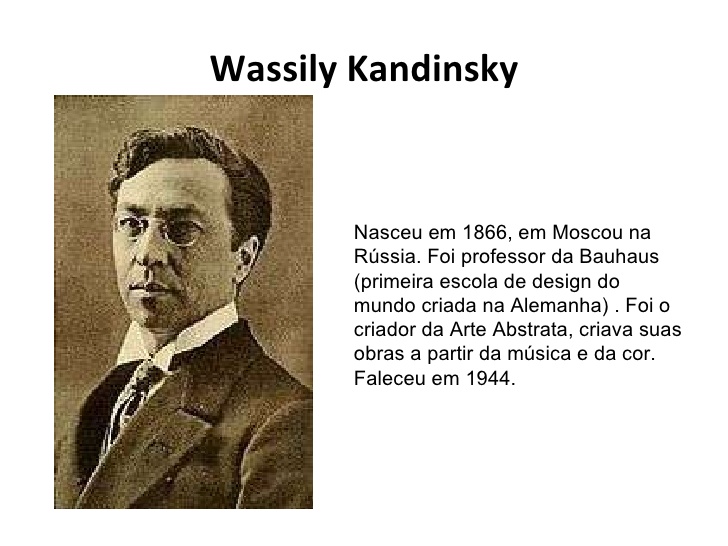 Faça leitura da apostila página 04 e 05 - Sensações na pintura.Após a leitura realize atividade no caderno.1 - Atividade: Escolha uma das imagens da página 04 ou da página 05 e reproduza no caderno de desenho. Registre por foto e mande no particular da professora Marli. Escola Municipal de Educação Básica Augustinho Marcon.Catanduvas, maio de 2021.Diretora: Tatiana Bittencourt Menegat. Assessora Técnica Pedagógica: Maristela Apª. Borella Baraúna.Assessora Técnica Administrativa: Margarete Petter Dutra.Professora: Marli Monteiro de Freitas. Aluno(a): ____________________________________________4º ANO